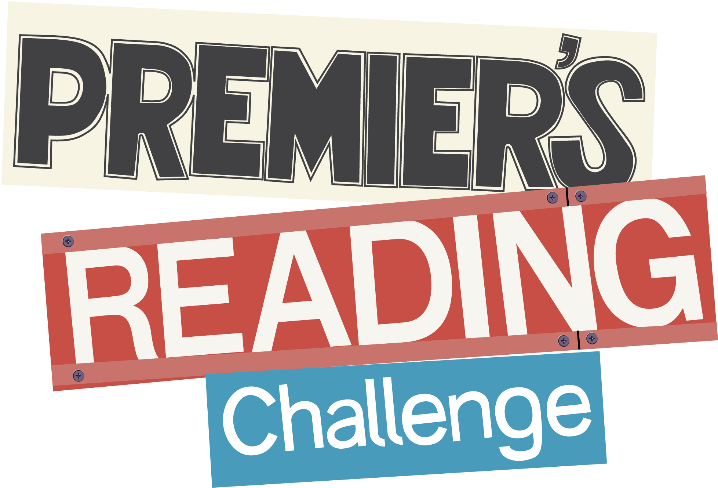 How to complete the ChallengeTo complete the Premier’s Reading Challenge students need to read 12 books between week 1, term 1 and 3rd September 2021, term 3.Reception to year 7: Students must read 12 books from the Premier’s Reading Challenge booklist and 4 personal choice books. Complete the Student Reading Record with the title and author for each book. A parent, caregiver, teacher or librarian must sign off on each book to verify it has been read.Pass on the completed Student Reading Record to the school’s Premier’s Reading Challenge coordinator or class teacher by the designated due date 3rd September 2021Receive an award in late November.